Kitöltési útmutató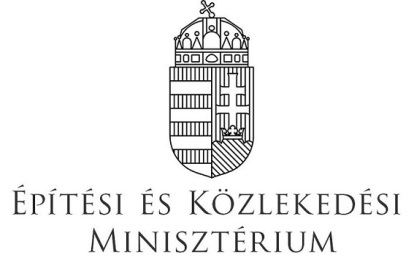 EASA FORM 12
PART-147 karbantartást oktató 
szervezeti engedély kérelemAz EU Bizottság (EC) No. 1321/2014 VI melléklet 
(Part-147) rendelete alapjánEASA FORM 12
PART-147 karbantartást oktató 
szervezeti engedély kérelemAz EU Bizottság (EC) No. 1321/2014 VI melléklet 
(Part-147) rendelete alapjánSzervezeti adatokSzervezeti adatokBejegyzett név:Bejegyzett név:Kereskedelmi név (ha különbözik):Kereskedelmi név (ha különbözik):Felelős vezető neve:Felelős vezető neve:Születési helye, ideje:Születési helye, ideje:Felelős vezető beosztása:Felelős vezető beosztása:Felelős vezető beosztása:Felelős vezető beosztása:Szervezet bejegyzett székhelye:Szervezet bejegyzett székhelye:Irányítószám:Irányítószám:Ország, város:Ország, város:Közterület:Közterület:Házszám:Házszám:Levelezési cím:Levelezési cím:Irányítószám:Irányítószám:Ország, város:Ország, város:Közterület:Közterület:Házszám:Házszám:Számlázási adatok:Számlázási adatok:Számlázási név:Számlázási név:Irányítószám:Irányítószám:Ország, város:Ország, város:Közterület:Közterület:Házszám:Házszám:Telefonszám:Telefonszám:E-mail:E-mail:Fax:Fax:Honlap:Honlap:Az alaprendelet hatálya alá tartozó másik engedélyeinek száma (ha már van):Az alaprendelet hatálya alá tartozó másik engedélyeinek száma (ha már van):Az alaprendelet hatálya alá tartozó másik engedélyeinek száma (ha már van):Az alaprendelet hatálya alá tartozó másik engedélyeinek száma (ha már van):Karbantartás-oktató szervezeti engedély kérelemKarbantartás-oktató szervezeti engedély kérelemKarbantartás-oktató szervezeti engedély kérelemKarbantartás-oktató szervezeti engedély kérelem☐ első kiadás☐ első kiadás☐ módosítás (engedély hiv. sz.:                                    )☐ módosítás (engedély hiv. sz.:                                    )A jóváhagyást a következő helyszínekre kérem:A jóváhagyást a következő helyszínekre kérem:A jóváhagyást a következő helyszínekre kérem:A jóváhagyást a következő helyszínekre kérem:Módosítás esetén a változások rövid leírása:Módosítás esetén a változások rövid leírása:Módosítás esetén a változások rövid leírása:Módosítás esetén a változások rövid leírása:TevékenységTípusTípusKategóriaAlapismereti képzés	☐n/an/aTípustanfolyam	☐Típusvizsga	☐A kérelmező nyilatkozataA kérelmező nyilatkozataA kérelmező nyilatkozataA kérelmező nyilatkozataA fenti adatoknak megfelelően a 1321/2014/EU rendelet IV. melléklete (Part-147) 147.A.15 pontja alapján kérem a hatóságot, hogy szervezetem számára Part-147 karbantartás oktató szervezeti engedélyt adjon ki vagy módosítsa a Part-147 karbantartás oktató szervezeti engedélyemet.Kijelentem, hogy az űrlapon megadott adatok a kérelem benyújtásának időpontjában megfelelnek a valóságnak.Tudomásul veszem, hogy nem teljes körűen kitöltött kérelem vagy hiányosan csatolt dokumentumok esetén a hatóság hiánypótlási felszólítással bekéri a hiányos adatokat vagy dokumentumokat.A kérelem kitöltésekor ismertem és megértettem a Part-147 követelményeit és ennek megfelelően csatoltam a szükséges dokumentumokat a kérelemhez.Tudatában vagyok, hogy valótlan adatok közlése esetén a kérelem elutasításra kerülhet.______________________________________	Kelt_________________________________	__________________________________________	Név	Aláírás	A fenti adatoknak megfelelően a 1321/2014/EU rendelet IV. melléklete (Part-147) 147.A.15 pontja alapján kérem a hatóságot, hogy szervezetem számára Part-147 karbantartás oktató szervezeti engedélyt adjon ki vagy módosítsa a Part-147 karbantartás oktató szervezeti engedélyemet.Kijelentem, hogy az űrlapon megadott adatok a kérelem benyújtásának időpontjában megfelelnek a valóságnak.Tudomásul veszem, hogy nem teljes körűen kitöltött kérelem vagy hiányosan csatolt dokumentumok esetén a hatóság hiánypótlási felszólítással bekéri a hiányos adatokat vagy dokumentumokat.A kérelem kitöltésekor ismertem és megértettem a Part-147 követelményeit és ennek megfelelően csatoltam a szükséges dokumentumokat a kérelemhez.Tudatában vagyok, hogy valótlan adatok közlése esetén a kérelem elutasításra kerülhet.______________________________________	Kelt_________________________________	__________________________________________	Név	Aláírás	A fenti adatoknak megfelelően a 1321/2014/EU rendelet IV. melléklete (Part-147) 147.A.15 pontja alapján kérem a hatóságot, hogy szervezetem számára Part-147 karbantartás oktató szervezeti engedélyt adjon ki vagy módosítsa a Part-147 karbantartás oktató szervezeti engedélyemet.Kijelentem, hogy az űrlapon megadott adatok a kérelem benyújtásának időpontjában megfelelnek a valóságnak.Tudomásul veszem, hogy nem teljes körűen kitöltött kérelem vagy hiányosan csatolt dokumentumok esetén a hatóság hiánypótlási felszólítással bekéri a hiányos adatokat vagy dokumentumokat.A kérelem kitöltésekor ismertem és megértettem a Part-147 követelményeit és ennek megfelelően csatoltam a szükséges dokumentumokat a kérelemhez.Tudatában vagyok, hogy valótlan adatok közlése esetén a kérelem elutasításra kerülhet.______________________________________	Kelt_________________________________	__________________________________________	Név	Aláírás	A fenti adatoknak megfelelően a 1321/2014/EU rendelet IV. melléklete (Part-147) 147.A.15 pontja alapján kérem a hatóságot, hogy szervezetem számára Part-147 karbantartás oktató szervezeti engedélyt adjon ki vagy módosítsa a Part-147 karbantartás oktató szervezeti engedélyemet.Kijelentem, hogy az űrlapon megadott adatok a kérelem benyújtásának időpontjában megfelelnek a valóságnak.Tudomásul veszem, hogy nem teljes körűen kitöltött kérelem vagy hiányosan csatolt dokumentumok esetén a hatóság hiánypótlási felszólítással bekéri a hiányos adatokat vagy dokumentumokat.A kérelem kitöltésekor ismertem és megértettem a Part-147 követelményeit és ennek megfelelően csatoltam a szükséges dokumentumokat a kérelemhez.Tudatában vagyok, hogy valótlan adatok közlése esetén a kérelem elutasításra kerülhet.______________________________________	Kelt_________________________________	__________________________________________	Név	Aláírás	Befizetett eljárási díj:Befizetett eljárási díj:Befizetett eljárási díj:Befizetett eljárási díj:Közlemény a hatóságnak:Közlemény a hatóságnak:Közlemény a hatóságnak:Közlemény a hatóságnak:1.4, 1.5A levelezési vagy számlázási címet csak akkor kell megadni, ha különbözik a székhelytől.2.1Módosítás esetén csak azokat a részeket kell kitölteni a kérelem űrlapon, amelyet érint a módosítás.2.4A típusok megjelölésénél kérjük, használja a Part-66 AMC 1. függeléke szerinti típusjogosítás megjelöléseket. A kategória esetében az alkategóriát, továbbá B2L kategória esetében a rendszerminősítést is jelölje meg a Part-66 66.A.3 pontja szerint.3.A felelős vezetőnek kell aláírnia a megfelelő helyen.